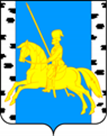 АДМИНИСТРАЦИЯ БЕРЕЗОВСКОГО МУНИЦИПАЛЬНОГО РАЙОНА                                                            КРАСНОЯРСКОГО КРАЯПОСТАНОВЛЕНИЕпгт. БерезовкаО внесении изменений в постановление администрации Березовского района от 24.10.2014 № 2802 «Об утверждении муниципальной программы Березовского района Красноярского края «Профилактика терроризма и экстремизма на территории Березовского района»В соответствии со ст. 179 Бюджетного Кодекса Российской Федерации, статьей 15 Федерального закона от 06.10.2003 № 131- ФЗ «Об общих принципах организации местного самоуправления в Российской Федерации», Постановлением администрации Березовского района Красноярского края от 16.09.2013 № 1891 «Об утверждении Порядка принятия решений о разработке муниципальных программ Березовского района Красноярского края, их формировании и реализации», руководствуясь Уставом Березовского района,ПОСТАНОВЛЯЮ:1.	Внести в постановление администрации Березовского района Красноярского края от 24.10.2014  № 2802 «Об утверждении муниципальной программы Березовского района Красноярского края «Профилактика терроризма и экстремизма на территории Березовского района» следующие изменения:1.1.	Приложение №1 вышеуказанного постановления изложить в редакции, согласно приложению № 1 к настоящему постановлению.2.	Признать утратившими силу с 01.01.2024 года постановление администрации Березовского района Красноярского края от 20.04.2023 № 545 «О внесении изменений в постановление администрации Березовского района Красноярского края от 24.10.2014  № 2802 «Об утверждении муниципальной программы Березовского района Красноярского края «Профилактика терроризма и экстремизма на территории Березовского района» 3.	Контроль за исполнением настоящего постановления возложить на первого заместителя главы Березовского района Крестьянинова А. И.4.	Постановление вступает в силу с 01.01.2024, подлежит публикации в общественно-политической газете «Пригород» и размещению на официальном сайте Березовского муниципального района https://berezovskij-mo-r04.gosweb.gosuslugi.ru.Муниципальная программа Березовского муниципального района Красноярского края«Профилактика терроризма и экстремизма на территорииБерезовского района Красноярского края»ПаспортХарактеристика текущего состояния основных показателей социально-экономического развития Березовского района и анализ социальных, финансово-экономических и прочих рисков реализации программыНеобходимость подготовки Программы и последующей ее реализации вызвана тем, что современная ситуация в сфере борьбы с терроризмом и экстремизмом в Российской Федерации остается напряженной, необходим на муниципальном уровне системный, комплексный подход к решению проблемы профилактики терроризма и экстремизма.Терроризм на современном этапе приобрел международный, глобальный характер. Для достижения своих целей, как показывает опыт, террористы широко используют места массового пребывания людей, учреждения социальной сферы (школы, больницы), места проведения культурно-массовых и спортивных мероприятий.Опыт последних лет показывает, что наиболее эффективный метод борьбы с террористическими актами - это предупреждение.Для этого необходимо формировать среди населения района и молодежи позитивные установки в отношении представителей всех этнических групп, проживающих в поселении, повышать уровень межэтнической и межконфессиональной толерантности, предотвращать формирование экстремистских молодежных объединений на почве этнической или конфессиональной вражды. На ситуацию в поселении существенное влияние оказывают ее географическое положение, многонациональный состав населения.Данная Программа призвана укрепить меры по профилактике терроризма, устранить причины и условия, способствующие его проявлению. На решение задач и достижение целей Программы могут оказатьвлияние следующие риски:1. Организационные, связанные с возможной неэффективной реализацией выполнения мероприятий Программы в результате недостаточной квалификации кадров соисполнителей.2. Финансовые риски, связанные с недостаточным уровнем бюджетного финансирования Программы.3. Непредвиденные риски, связанные с резким ухудшением состояния экономики вследствие финансового и экономического кризиса, а также природными и техногенными авариями, катастрофами и стихийными бедствиями.3. Приоритеты и цели социально-экономического развития антитеррористической деятельности на территории Березовского муниципального района3.1. В качестве приоритетной цели можно обозначитьпротиводействие терроризму и экстремизму и защита жизни граждан, проживающих на территории Березовского муниципального района от террористических и экстремистских актов.Задачами настоящей Программы являются:	- проведение воспитательной, пропагандистской работы с населением, направленной на предупреждение терроризма и экстремизма;	- организация воспитательной работы в объектах социальной сферы, учреждений образования, культуры и объектов с массовым скоплением граждан;- уменьшение проявлений экстремизма и негативного отношения к лицам других национальностей и религиозных конфессий;- недопущение наличия свастики и иных элементов экстремистской направленности на объектах районной инфраструктуры.3.2. Перечень целевых показателей Программы, с указанием планируемых к достижению значений в результате реализации муниципальной программы Березовского района, приведен в приложении № 1 к паспорту настоящей Программы.4. Прогноз конечных результатов реализации программы4.1. Реализация мероприятий по противодействию терроризма и экстремизма, и защиты жизни граждан, проживающих на территории Березовского района от террористических и экстремистских актов, позволит:Улучшить информационно-пропагандистское обеспечение деятельности по профилактике экстремизма, терроризма и правонарушений.Сформировать единое информационное пространство для пропаганды и распространения на территории муниципального образования идей гражданской солидарности, уважения к другим культурам, в том числе через средства массовой информации.Недопущение создания и деятельности националистических экстремистских молодежных группировок.Создать условия для эффективной совместной работы администрации Березовского муниципального района, учреждений социальной сферы, учреждений образования, культуры и населения, направленной на профилактику экстремизма, терроризма.Полное и своевременное выполнение мероприятий программы будет способствовать созданию обстановки спокойствия и безопасности.5. Информация по программам, отдельным мероприятиям программыРеализация подпрограмм в рамках Подпрограммы не предусмотрена.Муниципальная программа включает отдельные мероприятия по приоритетным направлениям в сфере профилактики терроризма и экстремизма:Отдельное мероприятие 1: Информационно – пропагандистское противодействие терроризму и экстремизму.	Цель отдельного мероприятия – информирование населения Березовского муниципального района по вопросам противодействия терроризму и экстремизму и пропаганда толерантного поведения к людям других национальностей и религиозных конфессий.Отдельное мероприятие 2: Организационно – технические мероприятия.	Цель отдельного мероприятия - предупреждение террористических и экстремистских проявлений на территории Березовского муниципального района.	Мероприятия, предлагаемые к реализации и направленные на решение основных задач Программы, с указанием, исполнителей, объемов финансирования по годам приведены в приложении № 3, 4к муниципальной программе.6. Информация о ресурсном обеспечении программы6.1. Источником финансирования Программы являются средства районного бюджета.Общий размер финансирования мероприятий настоящей Программы составляет 540 000,0 рублей, в том числе по годам: 2015 год – 0,0 рублей;2016 год – 30 000,0 рублей;2017 год – 30 000,0 рублей;2018 год – 30 000,0 рублей;2019 год – 30 000,0 рублей;2020 год – 30 000,0 рублей;2021 год – 30 000,0 рублей;2022 год – 30 000,0 рублей;2023 год – 150 000,0 рублей;2024 год – 60 000,0 рублей;2025 год – 60 000,0 рублей;2026 год – 60 000,0 рублей.	Конкретные мероприятия Программы и объемы ее финансирования могут уточняться ежегодно при формировании проекта муниципального бюджета на соответствующий финансовый год.7. Контроль за ходом реализации муниципальной программы7.1. Текущее управление и контроль над реализацией программы осуществляет администрация Березовского муниципального района, в лице главного специалиста по мероприятиям гражданской обороны, предупреждению и ликвидации чрезвычайных ситуаций, обеспечению безопасности района.7.2. Администрация Березовского муниципального района, в лице главного специалиста по мероприятиям гражданской обороны, предупреждению и ликвидации чрезвычайных ситуаций, обеспечению безопасности района несет ответственность за реализацию программы, достижение конечного результата, целевое и эффективное использование финансовых средств, выделяемых на выполнение программы.7.3. Администрация Березовского муниципального района, в лице главного специалиста по мероприятиям гражданской обороны, предупреждению и ликвидации чрезвычайных ситуаций, обеспечению безопасности района осуществляет:- координацию исполнения мероприятий программы, мониторинг их реализации;- непосредственный контроль над ходом реализации мероприятий программы;-подготовку отчетов о реализации программы.7.4. Администрация Березовского муниципального района, в лице главного специалиста по мероприятиям гражданской обороны, предупреждению и ликвидации чрезвычайных ситуаций, обеспечению безопасности района, являющийся главным распорядителем бюджетных средств по  мероприятиям программы, отправляет отчет в отдел экономического развития (предварительно согласованные с финансовым управлением администрации района в части финансирования) и финансовое управление администрации Березовского района Красноярского края за первое и второе полугодие текущего года, в срок не позднее 10-го числа второго месяца, следующего за отчетным.	7.5. Администрация Березовского муниципального района, в лице главного специалиста по мероприятиям гражданской обороны, предупреждению и ликвидации чрезвычайных ситуаций, обеспечению безопасности района с учетом информации, полученной от соисполнителей программы формирует годовой отчет и  представляет его в отдел экономического развития администрации района (также согласованный  с финансовым управлением администрации Березовского района в части финансирования) и финансовое управление администрации района до 10 февраля года, следующего за отчетным. 	7.6. Обеспечение целевого расходования бюджетных средств, контроля 
над ходом реализации мероприятий программы и за достижением конечных результатов осуществляется главными распорядителями бюджетных средств.	7.7. Администрация Березовского муниципального района, в лице главного специалиста по мероприятиям гражданской, предупреждению и ликвидации чрезвычайных ситуаций, обеспечению безопасности района вправе запрашивать у соисполнителей программы необходимые документы и информацию, связанные с реализацией мероприятий подпрограммы, для рассмотрения и подготовки сводной информации.Главный специалист по мероприятиям гражданской обороны, предупреждениюи ликвидации чрезвычайных ситуаций, опросам обеспечения безопасности 					В.Ю. ГронскийПеречень целевых показателей программы, с указанием планируемых к достижению значений в результате реализации муниципальной программы Березовского муниципального районаПриложение № 2 к паспорту муниципальной программы «Профилактика терроризма и экстремизма натерритории Березовского муниципального района»Информация об основных мерах правового регулирования в соответствующей сфере (области) муниципального управления, направленных на достижение цели и (или) задач муниципальной программы Березовского районаГлавный специалист по мероприятиям гражданской обороны, предупреждению и ликвидации чрезвычайных ситуаций, вопросам обеспечения безопасности                                              В.Ю.ГронскийИнформация о ресурсном обеспечении муниципальной программы за счет средств районного бюджета, в том числе средств, поступивших из бюджетов других уровней бюджетной системы и бюджетов государственных внебюджетных фондовГлавный специалист по мероприятиям гражданской обороны, предупреждению и ликвидации чрезвычайных ситуаций,вопросам обеспечения безопасности В.Ю. ГронскийИнформация об источниках финансирования программы, отдельных мероприятий программы (средства районного бюджета, в том числе средства, поступившие из бюджетов других уровней бюджетной системы, бюджетов государственных внебюджетных фондов)Главный специалист по мероприятиям гражданской обороны, предупреждениюи ликвидации чрезвычайных ситуаций,вопросам обеспечения безопасности В.Ю. ГронскийИнформация об отдельном мероприятии 1 реализуемом в рамках муниципальной программыНаименование отдельного мероприятия: Информационно – пропагандистское противодействие терроризму и экстремизму.Наименование муниципальной программы: «Профилактика терроризма и экстремизма на территории Березовского муниципального района».Сроки реализации отдельного мероприятия: 2015 – 2026 годы.Цель реализации отдельного мероприятия - информирование населения Березовского района по вопросам противодействия терроризму и экстремизму и пропаганда толерантного поведения к людям других национальностей и религиозных конфессий.Главный распорядитель бюджетных средств, ответственный за реализацию отдельного мероприятия - Администрация Березовского муниципального района.Ожидаемый результат от реализации отдельного мероприятия:- повышение уровня информированности населения в сфере профилактики терроризма и экстремизма; - формирование представлений о действиях по предупреждению террористических актов;- повышение правовой культуры учащейся молодежи Березовского района;- усиление бдительности со стороны населения;- создание условий для укрепления межконфессионального диалога среди населения Березовского района;- воспитание бережного отношения к традициям и обычаям народов, населяющих на территории Березовского муниципального района.Информация по ресурсному обеспечению отдельного мероприятия - общий объем финансирования отдельного мероприятия за счет средств районного бюджета составляет 180 000,0 рублей, в том числе по годам:2023 год –60 000,0 рублей;2024 год – 60 000,0 рублей;2025 год – 60 000,0 рублей.Муниципальная программа включает мероприятия по приоритетным направлениям в сфере профилактике терроризма и экстремизма:Отдельное мероприятие 1: Информационно – пропагандистское противодействие терроризму и экстремизму:-  организация работы и обеспечения квалифицированной деятельности,в рамках реализации мероприятий муниципальной программы Березовского муниципального района «Профилактика терроризма и экстремизма на территории Березовского муниципального района», разработка и изготовление наглядно-агитационной продукции (памяток, информационных щитов, планшетов и т.п.);Приобретение компьютерной техники для самостоятельного изготовления и распечатки памяток,брошюр,календарей антитеррористической направленности,разработка и актуализация схем,карт,паспортов безопасности объектов с массовым пребыванием людей;приобретение мебели,канцелярских товаров,жалюзи,бытовой техники,информационной и печатной продукции.- информирование населения района о порядке действий при угрозе возникновения террористических актов, посредством размещения информации в СМИ, мобильном приложении «система 112 Красноярский край»;- проведение в учебных заведениях мероприятий, направленных на исключение случаев национальной вражды и поддержания здорового межнационального климата отношений, воспитания толерантности. Перечень показателей результативности приведен в приложении № 1 к отдельному мероприятию 1.Реализация мероприятия обеспечивается путем осуществления мер правового, организационного, административного характера, направленных на профилактику терроризма и экстремизма.Отдельное мероприятие муниципальной программы реализуется на основе взаимодействия органов администрации Березовского района с правоохранительными органами и органами местного самоуправления поселений.Исполнители отдельного мероприятия программы несут ответственность за их качественное и своевременное выполнение, рациональное использование финансовых средств и ресурсов, выделяемых на реализацию программы.Главный специалист по мероприятиям гражданской обороны, предупреждению  и ликвидации чрезвычайных ситуаций,вопросам обеспечения безопасностиВ.Ю. ГронскийПеречень показателей результативностиГлавный специалист по мероприятиям гражданской обороны, предупреждению  и ликвидации чрезвычайных ситуаций,вопросам обеспечения безопасности     В.Ю. ГронскийИнформация об отдельном мероприятии 2, реализуемом в рамках муниципальной программы	Наименование отдельного мероприятия: Организационно – техническое мероприятие.	Наименование муниципальной программы: «Профилактика терроризма и экстремизма на территории Березовского района».	Сроки реализации отдельного мероприятия: 2015 – 2026 годы.	Цель реализации отдельного мероприятия – предупреждение террористических и экстремистских проявлений на территории Березовского муниципального района.	Главный распорядитель бюджетных средств, ответственный за реализацию отдельного мероприятия - Администрация Березовского муниципального района.	Ожидаемый результат от реализации отдельного мероприятия:- повышение степени защищенности, муниципальных объектов, объектов социальной сферы и мест с массовым пребыванием людей.	Информация по ресурсному обеспечению отдельного мероприятия –на реализацию мероприятия программы не требуется финансирование.	Муниципальная программа включает мероприятия по приоритетным направлениям в сфере профилактике терроризма и экстремизма.	Отдельное мероприятие 2: Организационно – техническое мероприятие:	- проведение комплексных обследований потенциально опасных объектов, образовательных учреждений, учреждений соцкультбытана территории Березовского района;	- проведение проверки объектов муниципальной собственности на предмет наличия свастики и иных элементов экстремистской направленности.	 Перечень показателей результативности приведен в приложении № 1 к отдельному мероприятию 2.	Реализация мероприятия обеспечивается путем осуществления мер правового, организационного, административного характера, направленных на профилактику терроризма и экстремизма.	Отдельное мероприятие муниципальной программы реализуется на основе взаимодействия органов администрации Березовского муниципального района с правоохранительными органами и органами местного самоуправления поселений.	Исполнители отдельного мероприятия программы несут ответственность за их качественное и своевременное выполнение мероприятий.Главный специалист по мероприятиям гражданской обороны, предупреждению  и ликвидации чрезвычайных ситуаций,вопросам обеспечения безопасностиВ.Ю. ГронскийПеречень показателей результативностиГлавный специалист по мероприятиям гражданской обороны, предупреждению  и ликвидации чрезвычайных ситуаций,вопросам обеспечения безопасности В.Ю. Гронский«_30_» ___10___ 2023 г № _1485_Глава Березовскогомуниципального района                                                                                        В.А.ШвецовПриложение № 1к постановлению администрации Березовского муниципального района от  «_30_»__10__2023 № _1485_Наименование муниципальной программы «Профилактика терроризма и экстремизма на территории Березовского муниципального района Красноярского края» (далее - Программа)Основания для разработки муниципальной программыстатья 179 Бюджетного кодекса Российской Федерации;Федеральный закон от 06.03.2006 № 35-ФЗ «О противодействие терроризму»;Федеральный закон от 06.10.2003 № 131-ФЗ «Об общих принципах организации местного самоуправления в Российской Федерации»;Федеральный закон от 25.07.2002 № 114-ФЗ «О противодействии экстремистской деятельности»;Распоряжение администрации Березовского района муниципального района от 08.08.2023 № 113-р «Об утверждении перечня муниципальных программ Березовского района, утвержденных на 2024 год и плановый период 2025-2026 гг.»Ответственный исполнитель муниципальной программыадминистрация района в лице главного специалиста по мероприятиям гражданской обороны, предупреждению и ликвидации чрезвычайных ситуаций, обеспечению безопасности районаСоисполнители муниципальной программымуниципальный отдел культуры администрации района;муниципальный отдел образования администрации районаПереченьподпрограмм и отдельных мероприятий муниципальной программы муниципальная программа не содержит подпрограмм.перечень отдельных мероприятий муниципальной программы приведен в приложении № 3, 4 к муниципальной программе.Цель муниципальной программы противодействие  терроризму и экстремизму и защита жизни граждан, проживающих на территории Березовского муниципального района от террористических и экстремистских актовЗадача муниципальной программы- проведение воспитательной, пропагандистской работы с населением, направленной на предупреждение терроризма и экстремизма;- организация воспитательной работы в объектах социальной сферы, учреждений образования, культуры и объектов с массовым скоплением граждан;- уменьшение проявлений экстремизма и негативного отношения к лицам других национальностей и религиозных конфессий;- недопущение наличия свастики и иных элементов экстремистской направленности на объектах районной инфраструктуры.Этапы и сроки реализации муниципальной программы2015 - 2030 годы, без деления на этапыПеречень целевых показателей программыприведены в приложении № 1 к паспорту программыИнформация по ресурсному обеспечению программы, в том числе в разбивке по источникам финансирования по годам реализации программыобъем бюджетных ассигнований на реализацию программы составляет 540000,0 рублей за счет средств районного бюджета, в том числе по годам: 2015 год – 0,0 рублей;2016 год – 30 000,0 рублей;2017 год – 30 000,0 рублей;2018 год – 30 000,0 рублей;2019 год – 30 000,0 рублей;2020 год – 30 000,0 рублей;2021 год – 30 000,0 рублей;2022 год – 30 000,0 рублей;2023 год – 150 000,0 рублей;2024 год – 60 000,0 рублей;2025 год – 60 000,0 рублей;2026 год – 60 000,0 рублей.Приложение № 1к паспорту муниципальной программы «Профилактика терроризма и экстремизма натерритории Березовского муниципального района»№  
п/пЦели,    
задачи,   
показатели Единица
измеренияГод,предшествующий реализации МП
Год реализации муниципальной программыГод реализации муниципальной программыГод реализации муниципальной программыГод реализации муниципальной программыГод реализации муниципальной программыГод реализации муниципальной программыГод реализации муниципальной программыГод реализации муниципальной программыГод реализации муниципальной программыГод реализации муниципальной программыГод реализации муниципальной программыГод реализации муниципальной программыГод реализации муниципальной программыГод реализации муниципальной программыГод реализации муниципальной программы№  
п/пЦели,    
задачи,   
показатели Единица
измеренияГод,предшествующий реализации МП
Годы реализации МПГоды реализации МПГоды реализации МПГоды реализации МПГоды реализации МПГоды реализации МПГоды реализации МПГоды реализации МПГоды реализации МПГоды реализации МПГоды реализации МПГоды реализации МПГоды реализации МПГоды до конца реализации МП в пятилетнем интервалеГоды до конца реализации МП в пятилетнем интервале№  
п/пЦели,    
задачи,   
показатели Единица
измеренияГод,предшествующий реализации МП
2014год2015год2016год2017год2018год2019год2020год2021год2022год2023год2024 год2025год2026год2025год2030 годЦель: противодействие  терроризму и экстремизму и защита жизни граждан, проживающих на территории Березовского района от террористических и экстремистских актовЦель: противодействие  терроризму и экстремизму и защита жизни граждан, проживающих на территории Березовского района от террористических и экстремистских актовЦель: противодействие  терроризму и экстремизму и защита жизни граждан, проживающих на территории Березовского района от террористических и экстремистских актовЦель: противодействие  терроризму и экстремизму и защита жизни граждан, проживающих на территории Березовского района от террористических и экстремистских актовЦель: противодействие  терроризму и экстремизму и защита жизни граждан, проживающих на территории Березовского района от террористических и экстремистских актовЦель: противодействие  терроризму и экстремизму и защита жизни граждан, проживающих на территории Березовского района от террористических и экстремистских актовЦель: противодействие  терроризму и экстремизму и защита жизни граждан, проживающих на территории Березовского района от террористических и экстремистских актовЦель: противодействие  терроризму и экстремизму и защита жизни граждан, проживающих на территории Березовского района от террористических и экстремистских актовЦель: противодействие  терроризму и экстремизму и защита жизни граждан, проживающих на территории Березовского района от террористических и экстремистских актовЦель: противодействие  терроризму и экстремизму и защита жизни граждан, проживающих на территории Березовского района от террористических и экстремистских актовЦель: противодействие  терроризму и экстремизму и защита жизни граждан, проживающих на территории Березовского района от террористических и экстремистских актовЦель: противодействие  терроризму и экстремизму и защита жизни граждан, проживающих на территории Березовского района от террористических и экстремистских актовЦель: противодействие  терроризму и экстремизму и защита жизни граждан, проживающих на территории Березовского района от террористических и экстремистских актовЦель: противодействие  терроризму и экстремизму и защита жизни граждан, проживающих на территории Березовского района от террористических и экстремистских актовЦель: противодействие  терроризму и экстремизму и защита жизни граждан, проживающих на территории Березовского района от террористических и экстремистских актовЦель: противодействие  терроризму и экстремизму и защита жизни граждан, проживающих на территории Березовского района от террористических и экстремистских актовЦель: противодействие  терроризму и экстремизму и защита жизни граждан, проживающих на территории Березовского района от террористических и экстремистских актовЦель: противодействие  терроризму и экстремизму и защита жизни граждан, проживающих на территории Березовского района от террористических и экстремистских актовЦель: противодействие  терроризму и экстремизму и защита жизни граждан, проживающих на территории Березовского района от террористических и экстремистских актов1количество воспитательных, пропагандистских мероприятийед0012131415151515151515161716172количество размещенных публикаций на сайте Администрации района и на информационных стендах на территории Березовского муниципального районаматериалов по разъяснению правил поведения и действий населения при угрозе, или возникновении терактовед00891011118888888883количество случаев проявления экстремизма и негативного отношения к лицам других национальностейед00000000000000004количество совершенных актов экстремистской направленности против соблюдения прав человека на территории Березовского муниципального района  ед0000000000000000№ п/пФорма нормативного правового актаОсновные положения нормативного правового актаОтветственный исполнительОжидаемый срок принятия нормативного правового акта123451Цель муниципальной программы: противодействие  терроризму и экстремизму и защита жизни граждан, проживающих на территории Березовскогомуниципального района от террористических и экстремистских актов Цель муниципальной программы: противодействие  терроризму и экстремизму и защита жизни граждан, проживающих на территории Березовскогомуниципального района от террористических и экстремистских актов Цель муниципальной программы: противодействие  терроризму и экстремизму и защита жизни граждан, проживающих на территории Березовскогомуниципального района от террористических и экстремистских актов Цель муниципальной программы: противодействие  терроризму и экстремизму и защита жизни граждан, проживающих на территории Березовскогомуниципального района от террористических и экстремистских актов 2Задачи муниципальной программы:- проведение воспитательной, пропагандистской работы с населением, направленной на предупреждение терроризма и экстремизма;- организация воспитательной работы в объектах социальной сферы, учреждений образования, культуры и объектов с массовым скоплением граждан;- уменьшение проявлений экстремизма и негативного отношения к лицам других национальностей и религиозных конфессий;- недопущение наличия свастики и иных элементов экстремистской направленности на объектах районной инфраструктуры.Задачи муниципальной программы:- проведение воспитательной, пропагандистской работы с населением, направленной на предупреждение терроризма и экстремизма;- организация воспитательной работы в объектах социальной сферы, учреждений образования, культуры и объектов с массовым скоплением граждан;- уменьшение проявлений экстремизма и негативного отношения к лицам других национальностей и религиозных конфессий;- недопущение наличия свастики и иных элементов экстремистской направленности на объектах районной инфраструктуры.Задачи муниципальной программы:- проведение воспитательной, пропагандистской работы с населением, направленной на предупреждение терроризма и экстремизма;- организация воспитательной работы в объектах социальной сферы, учреждений образования, культуры и объектов с массовым скоплением граждан;- уменьшение проявлений экстремизма и негативного отношения к лицам других национальностей и религиозных конфессий;- недопущение наличия свастики и иных элементов экстремистской направленности на объектах районной инфраструктуры.Задачи муниципальной программы:- проведение воспитательной, пропагандистской работы с населением, направленной на предупреждение терроризма и экстремизма;- организация воспитательной работы в объектах социальной сферы, учреждений образования, культуры и объектов с массовым скоплением граждан;- уменьшение проявлений экстремизма и негативного отношения к лицам других национальностей и религиозных конфессий;- недопущение наличия свастики и иных элементов экстремистской направленности на объектах районной инфраструктуры.3Постановление администрации Березовского района Красноярского края Муниципальной антитеррористической комиссии Березовского района Администрация  Березовского района от 31.01.2022 №1624Постановление администрации Березовского района Красноярского края Состав муниципальной антитеррористической комиссии Березовского районаАдминистрация  Березовского района от 08.06.2022  №1180Приложение № 1к муниципальной программе«Профилактика терроризма и экстремизма натерритории Березовского муниципального района»№п/пСтатус(муниципальная программа Березовского района, подпрограмма муниципальной программы Березовского района)Наименование муниципальной программы (подпрограммы)Наименованиеглавногораспорядителябюджетных средств(далее ГРБС)Код бюджетной классификацииКод бюджетной классификацииКод бюджетной классификацииКод бюджетной классификацииОчереднойфинансовый годПервый год планового периодаВторой год планового периодаИтого на очередной финансовый год и плановый период№п/пСтатус(муниципальная программа Березовского района, подпрограмма муниципальной программы Березовского района)Наименование муниципальной программы (подпрограммы)Наименованиеглавногораспорядителябюджетных средств(далее ГРБС)ГРБСРзПрЦСРВРПлан2024годПлан2025 годПлан2026 годИтого на очередной финансовый год и плановый период1234567891011121Муниципальная программа Березовского муниципального районаПрофилактика терроризма и экстремизма на территории Березовского муниципального района Красноярского краяВсего расходных обязательств по муниципальной программе0120113161008101024460 000,060 000,060 000,0180 000,01Муниципальная программа Березовского муниципального районаПрофилактика терроризма и экстремизма на территории Березовского муниципального района Красноярского краяВ том числе по ГРБС60 000,060 000,060 000,0180 000,0Приложение № 2к муниципальной программе «Профилактика терроризма и экстремизма на территории муниципального Березовского района»№ п/пСтатус (муниципальная программа Березовского района, подпрограмма муниципальной программы Березовского района)Наименование муниципальной программы Березовского района, подпрограммы муниципальной программы Березовского районаУровень бюджетной системы / источники финансированияОчередной финансовый год2024 гПервый год планового периода2025 гВторой год планового периода2026 гИтого на очередной финансовый год и плановый период№ п/пСтатус (муниципальная программа Березовского района, подпрограмма муниципальной программы Березовского района)Наименование муниципальной программы Березовского района, подпрограммы муниципальной программы Березовского районаУровень бюджетной системы / источники финансированияпланпланпланИтого на очередной финансовый год и плановый период123456781.Муниципальная программа Березовского муниципального района«Профилактика терроризма и экстремизма на территории Березовского муниципального района Красноярского края»всего60 000,060 000,0600 000,0180 000,01.Муниципальная программа Березовского муниципального района«Профилактика терроризма и экстремизма на территории Березовского муниципального района Красноярского края»в том числе:1.Муниципальная программа Березовского муниципального района«Профилактика терроризма и экстремизма на территории Березовского муниципального района Красноярского края»федеральный бюджет0,00,00,00,01.Муниципальная программа Березовского муниципального района«Профилактика терроризма и экстремизма на территории Березовского муниципального района Красноярского края»краевой бюджет0,00,00,00,01.Муниципальная программа Березовского муниципального района«Профилактика терроризма и экстремизма на территории Березовского муниципального района Красноярского края»внебюджетные источники0,00,00,00,01.Муниципальная программа Березовского муниципального района«Профилактика терроризма и экстремизма на территории Березовского муниципального района Красноярского края»местный бюджет60 000,060 000,060 000,0180 000,0Приложение № 3 к муниципальной программе «Профилактика терроризма и экстремизма на территории Березовского муниципального района»Приложение № 1к отдельному мероприятию 1 в рамках муниципальной программы «Профилактика терроризма и экстремизма на территории Березовского муниципального района»№ п/пцель, показатели результативностиединица измеренияисточник информациигоды реализации программыгоды реализации программыгоды реализации программыгоды реализации программы№ п/пцель, показатели результативностиединица измеренияисточник информации2023202420252026Цель реализации отдельного мероприятия - информирование населения Березовского муниципального района по вопросам противодействия терроризму и экстремизму и пропаганда толерантного поведения к людям других национальностей и религиозных конфессий.Цель реализации отдельного мероприятия - информирование населения Березовского муниципального района по вопросам противодействия терроризму и экстремизму и пропаганда толерантного поведения к людям других национальностей и религиозных конфессий.Цель реализации отдельного мероприятия - информирование населения Березовского муниципального района по вопросам противодействия терроризму и экстремизму и пропаганда толерантного поведения к людям других национальностей и религиозных конфессий.Цель реализации отдельного мероприятия - информирование населения Березовского муниципального района по вопросам противодействия терроризму и экстремизму и пропаганда толерантного поведения к людям других национальностей и религиозных конфессий.Цель реализации отдельного мероприятия - информирование населения Березовского муниципального района по вопросам противодействия терроризму и экстремизму и пропаганда толерантного поведения к людям других национальностей и религиозных конфессий.Цель реализации отдельного мероприятия - информирование населения Березовского муниципального района по вопросам противодействия терроризму и экстремизму и пропаганда толерантного поведения к людям других национальностей и религиозных конфессий.Цель реализации отдельного мероприятия - информирование населения Березовского муниципального района по вопросам противодействия терроризму и экстремизму и пропаганда толерантного поведения к людям других национальностей и религиозных конфессий.Цель реализации отдельного мероприятия - информирование населения Березовского муниципального района по вопросам противодействия терроризму и экстремизму и пропаганда толерантного поведения к людям других национальностей и религиозных конфессий.1изготовление наглядно-агитационной продукциишт.годовая отчетность6006006006002размещение информации в СМИ, мобильном приложении «система 112 Красноярский край» по информированию населения о порядке действий при угрозе возникновения террористических актовшт.годовая отчетность88883проведение в учебных заведениях мероприятий, направленных на исключение случаев национальной вражды и поддержка здорового межнационального климата отношенийшт.годовая отчетность88884размещение в местах массового пребывания людей средств наглядной агитации (плакаты, листовки), предупреждающих о необходимости бдительности в связи с возможностью террористических актов шт.годовая отчетность44445распространение среди читателей библиотек информационно-пропагандистских материалов профилактического характера антитеррористической направленностишт.годовая отчетность150150150150Приложение № 4 к муниципальной программе «Профилактика терроризма и экстремизма на территории Березовского муниципального района»Приложение № 1к отдельному мероприятию 2 в рамках муниципальной программы «Профилактика терроризма и экстремизма на территории Березовского муниципального района»№ п/пцель, показатели результативностиединица измеренияисточник информациигоды реализации программыгоды реализации программыгоды реализации программыгоды реализации программы№ п/пцель, показатели результативностиединица измеренияисточник информации2023202420252026Цель реализации отдельного мероприятия – предупреждение террористических и экстремистских проявлений на территории Березовского района.Цель реализации отдельного мероприятия – предупреждение террористических и экстремистских проявлений на территории Березовского района.Цель реализации отдельного мероприятия – предупреждение террористических и экстремистских проявлений на территории Березовского района.Цель реализации отдельного мероприятия – предупреждение террористических и экстремистских проявлений на территории Березовского района.Цель реализации отдельного мероприятия – предупреждение террористических и экстремистских проявлений на территории Березовского района.Цель реализации отдельного мероприятия – предупреждение террористических и экстремистских проявлений на территории Березовского района.Цель реализации отдельного мероприятия – предупреждение террористических и экстремистских проявлений на территории Березовского района.Цель реализации отдельного мероприятия – предупреждение террористических и экстремистских проявлений на территории Березовского района.1проведение комплексных обследований потенциально опасных объектовшт.годовая отчетность28282828